Фотоотчет о проделанной работе школьной библиотекиПервомайской СОШ Октябрь -2019 г.Внеклассное мероприятие: « Путешествие в мир книг»Участники : 1-5 классы.Мероприятие провела библиотекарь ШБ Садыкова Р.Т.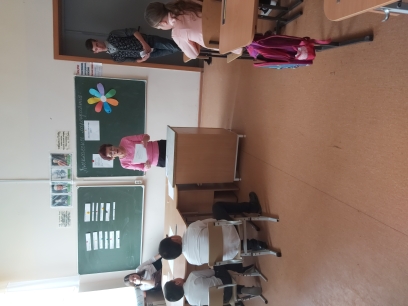 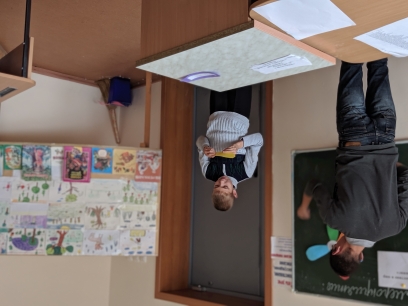 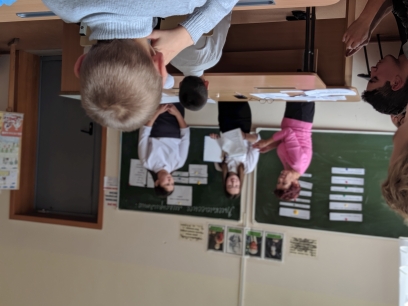 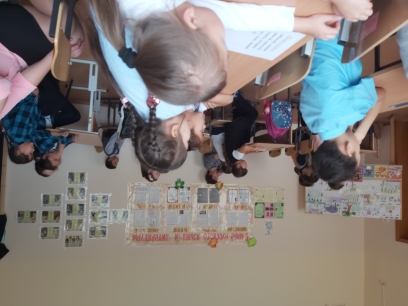 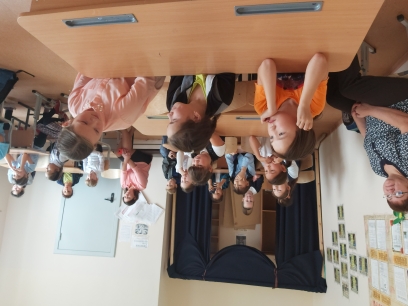 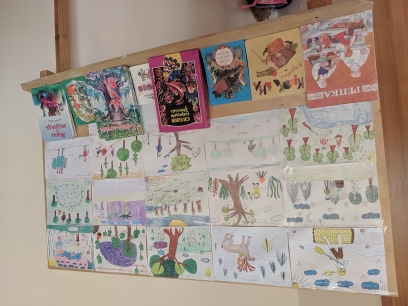 Библиотекарь :               Р.Т. Садыкова